HISTORIA DEL DEPORTIVO TOLUCA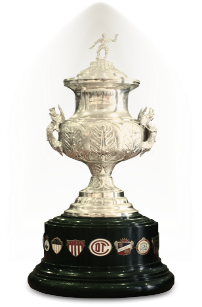 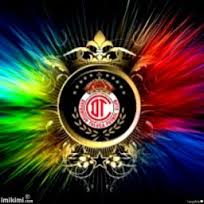 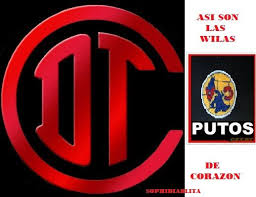 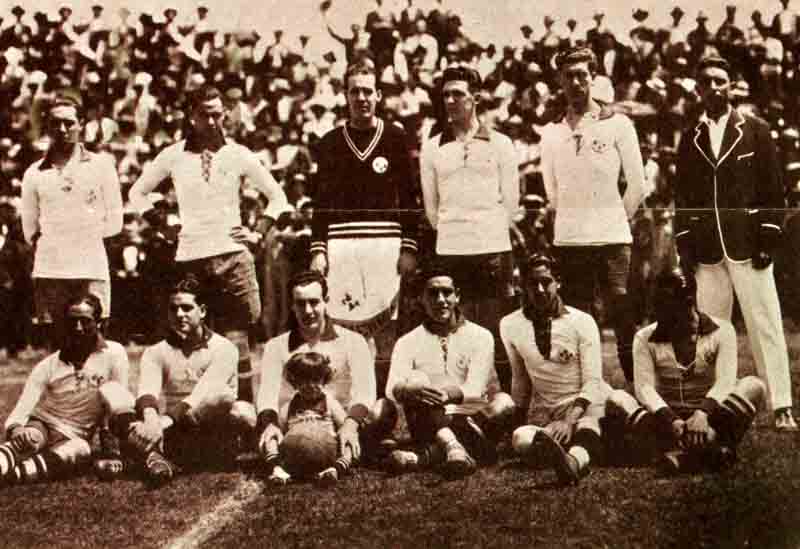 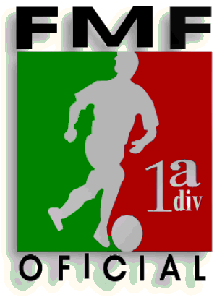 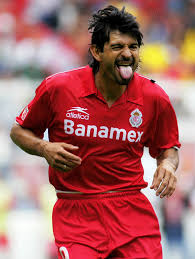 http://www.diablosdeltoluca.com.mx/wiki/historia_del_toluca